Описание на програмата:Ефективната комуникация и сътрудничество между учители и родители поставя необходимостта не само от умения за общуване, а и от способност за ориентиране в проблемите на семейството. В процеса на общуване на учителите се пада задачата да направят родителите съпричастни в образователния процес, да ги накарат да се чувстват компетентни и заинтересовани и да ги поставят в ситуация на партньорство и сътрудничество.Обучителната програма разглежда взаимодействието между училището, родителите и институциите и има за цел формиране на умения за ефективно взаимодействие и работа с родителите. Разглеждат се начини за комуникация между учители – родители – ученици с цел по-добро разбиране на другите и по-ефективно изразяване на собствените идеи, мисли, потребности, желания и чувства. В съдържателен план програмата разглежда: спецификата на отношенията и спазването на определени правила при взаимодействието „образователна институция – семейство“. Отделя се внимание на:общуването като процес (същност, цел, елементи и участници); моделите на взаимоотношения между учители и родители; бариерите пред ефективното общуване и предпоставките, от които зависи конструктивният процес на комуникация. Включените в програмата казуси и ситуации се извеждат от практиката на участниците, а в основата на симулациите са заложени възможности за промяна на начините за комуникация с родителите.Индикатори за очаквани резултати:Повишени знания и усъвършенствани умения за прилагане на ефективни стилове и стратегии при общуване с родители и други заинтересовани страни.Усъвършенствани умения за привличане на родителите за постигане на образователните цели с оглед увеличаване възможностите за положително въздействие върху децата и учениците и за утвърждаване авторитета на институцията, както и за създаване на механизъм за сътрудничество с родителите.* Предложената програма е индикативна и ще бъде съобразена с конкретните потребности и очаквания на Възложителя.Продължителност на обучението: 16 академични часа присъствено обучениеОбучителен пакет: Всеки от участниците в обучението получава:Комплект обучителни и работни материали;Консултация с лекторите по време на обучението;Удостоверение с присъден 1 квалификационен кредит, съгласно изискванията на НАРЕДБА № 15 от 22 юли 2019 г. за статута и професионалното развитие на учителите, директорите и другите педагогически специалисти от Закона за предучилищното и училищното образование на тема: „Ефективни техники за комуникация и работа с родителите. Взаимодействие семейство-образователна институция“ с акцент: „Взаимодействието между училището, родителите и институциите – фактор за ефективно образование, обучение и възпитание на учениците“. Обучителната програма е вписана и одобрена в Информационния регистър за повишаване на квалификацията на педагогическите специалисти със Заповед РД09-1174/25.01.2017 г. в присъствена форма на обучение.ДОПЪЛНИТЕЛНО: Всеки участник ще получи екземпляр от най-новото издание на РААБЕ България: „Ефективна комуникация и работа с родители“:Информация за изданието:Методи на обучение:За успешното реализиране на програмата се прилага комбинация от различни обучителни методи, съобразени със спецификата на обучение на възрастни. Методите на обучение се основават на автономност, рефлексия и тестване на различни инструменти и техники, създаващи вътрешна мотивация и включват фронтални лекции, презентации, дискусии, индивидуална и групова работа, работа в малки групи, решаване на казуси и др. В рамките на обучението се редуват активни (практически) дейности с теоретични модели, прави се връзка с практиката и опита на участниците в обучението. Завършване на обучението:  		Успешното завършване на обучението включва следните два компонента:Решаване на казуси;Изпълнение на проектна задача.	За гарантиране на високо качество при провеждането на обучението предлагаме следните обучители – доказани експерти с дългогодишен професионален опит в системата на образованието и опит при провеждане на обучения по темата. Те са атестирани и одобрени за обучители на РААБЕ България съгласно утвърдените в РААБЕ България ЕООД процедури за качество по БДС EN ISO 9001:2015:В допълнение прилагаме автобиографиите, копие от дипломите с минимална образователна степен „магистър“ и референции, доказващи опита на посочените обучители относно провеждането на обучения на педагогически специалисти.	РААБЕ България притежава лиценз за извършване на туроператорска и туристическа агентска дейност.	За пълноценно провеждане на обучението предлагаме Балнео хотел „Свети Спас“ 5*, гр. Велинград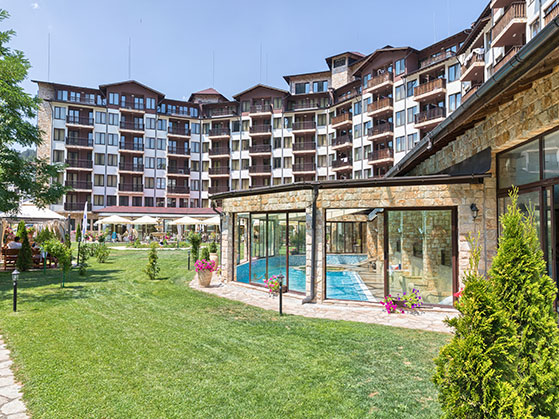 https://svetispas.com/Хотел Свети Спас 5 * е първият хотел в България, номиниран и спечелил           4 престижни хотелиерски награди Haute Grandeur 2018 година и 2019 година. Единственият български хотел, отличен като най-добър хотел с термална вода в Европа за 2019 и спечелил престижната награда Best Luxury Hot Spring Hotel in Europe for 2019.Луксозно настаняване, уют и комфорт. Гостите на Балнео Хотел Свети Спас 5 * Велинград могат да избират между двойни стаи, Делукс студиа и апаратменти, атрактивни като дизайн и цветово решение, с божествени гледки на юг и на север към величествените Родопи.	Зали за обучение. Балнео Хотел Свети Спас 5 * Велинград е предпочитано място за конферентен туризъм. Хотелът е домакин на редица фирмени мероприятия, тиймбилдинги, семинари и презентации. Хотелът разполага с необходимите зали за провеждане на обучението. Залите за обучение са технически оборудвани с мултимедиен проектор, екран, озвучаване, флипчарт и лаптоп.Вкусна храна, приготвена с любов. В ресторантите на Балнео Хотел Свети пас 5 * Велинград се сервират закуска, обяд и вечеря, както и индивидуални менюта, приготвени по желание на клиента. Индивидуален подход към всеки гост на хотела. В Балнео Хотел Свети Спас 5 * Велинград гостите се радват на петзвездно обслужване и индивидуален подход.          	Допълнителни услуги, включени в цената:Ползване на басейн с минерална вода;СПА център (сауна, парна баня, джакузи и релакс зона);Ползване на фитнес;Безжичен интернет в хотела;Паркинг, туристическа такса и ДДС.Пътуването ще се извърши с луксозни 49-местни автобуса по маршрут: гр. София – гр. Велинград на 27 ноември 2019 г. и гр. Велинград – гр. София на 29 ноември 2019 г. Допълнително ще се уточни мястото на тръгване.*Цената включва:Присъствено обучение, лектори, обучителни и работни материали, удостоверение с присъден 1 квалификационен кредит; Наем зали с включено необходимо техническо оборудване във всяка зала (мултимедиен проектор, екран, озвучаване, флипчарт и лаптоп);2 нощувки на човек при настаняване в двойна/единична стая с включени 2 закуски, 2 обяда, 2 вечери на блок маса и 4 кафе-паузи;Транспорт до и от хотела (двупосочно);Осигурена DJ програма за двете вечери.Забележки:Посочените цени са за група от минимум 100 участника;Всички посочени цени са с включен ДДС;Резервация за хотелското настаняване се извършва след предварително заплатен аванс.Оставам на разположение за допълнителна информация и въпроси относно настоящото предложение.Дата: 14.11.2019 г. 				С уважение:  гр. София		              						    НАДЕЖДА ЦВЕТКОВАУправител на РААБЕ БългарияПредложение                                              за организиране и провеждане на семинар за директори и заместник-директори по учебната дейност на столични училища на тема:„Взаимодействието между училището, родителите и институциите – фактор за ефективно образование, обучение и възпитание на учениците“27-29 ноември 2019 г.14/11/2019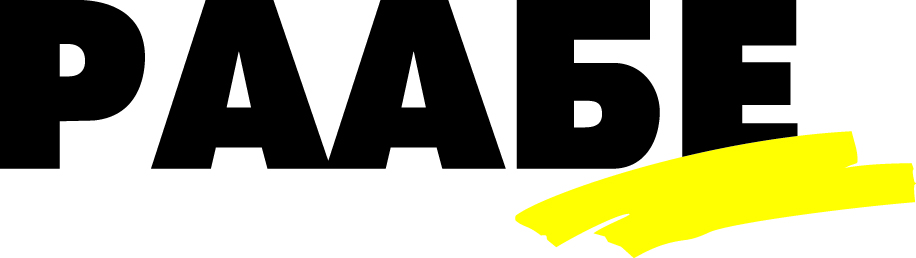 ВремеТемаБр. часовеБр. часовеОбучителни методиДЕН 1 – 27/11/2019 г.ДЕН 1 – 27/11/2019 г.ДЕН 1 – 27/11/2019 г.ДЕН 1 – 27/11/2019 г.ДЕН 1 – 27/11/2019 г.9:00 ч.Отпътуване на участниците по маршрут гр. София – гр. Велинград12:00 – 13:00 ч.Пристигане и настаняване на участниците13:00 – 14:30 ч.Обяд14:30 – 15.00 ч.Регистрация на участниците  15:00 – 16.30 ч. Общуването като процес. Същност и цели2 акад. ч.Презентация,ДискусияПрезентация,Дискусия16:30 – 17:00 ч.Кафе-пауза17:00 – 18:30 ч.Начини за комуникация между учители – родители – ученици2 акад. ч.Презентация,Индивидуална и групова работа,Решаване на практически казусиПрезентация,Индивидуална и групова работа,Решаване на практически казуси19:30 – 00:00 ч.ВечеряДЕН 2 – 28/11/2019 г.ДЕН 2 – 28/11/2019 г.ДЕН 2 – 28/11/2019 г.ДЕН 2 – 28/11/2019 г.ДЕН 2 – 28/11/2019 г.8:00 – 9:00 ч.Закуска9:00 – 9:30 ч.Регистрация на участниците9:30 – 11:00 ч.Ефективни стилове при общуване с родители и други заинтересовани страни.2 акад. ч.Презентация,Работа по групи,Решаване на казуси, ДискусияПрезентация,Работа по групи,Решаване на казуси, Дискусия11:00 – 11:30 ч.Кафе-пауза11:30 – 13:00 ч.Стратегии при общуване с родители и други заинтересовани страни2 акад. ч.Презентация,Самостоятелна и/или групова работаПрезентация,Самостоятелна и/или групова работа13:00 – 14:00 ч.Обяд14:00 – 15:30 ч.Стратегии на съвместна дейност на учениците, родителите и учителите, използвани в практиката2 акад. ч.Презентация,Самостоятелна и/или групова работа,Решаване на практически казусиПрезентация,Самостоятелна и/или групова работа,Решаване на практически казуси15:30 – 16:00 ч.Кафе-пауза16:00 – 17:30 ч.Специфика на отношенията и спазване на определени правила при взаимодействието „образователна институция – семейство“.2 акад. ч.Презентация,Дискусия Презентация,Дискусия 19:30 – 00:00 ч.ВечеряДЕН 3 – 29/11/2019 г.	ДЕН 3 – 29/11/2019 г.	ДЕН 3 – 29/11/2019 г.	ДЕН 3 – 29/11/2019 г.	ДЕН 3 – 29/11/2019 г.	8:00 – 8:45 ч.Закуска8:45 – 9:00 ч.Регистрация на участниците9:00 – 10:30 ч.Ефективно общуване и модели на взаимоотношения между учители и родители. Дигитална комуникация2 акад. ч.2 акад. ч.Презентация,Упражнения,Решаване на практически казуси,Дискусия10:30 –11:30 ч.Кафе-пауза (освобождаване на стаите)11:30 –13:00 ч.Начини за привличане на родителите за постигане на образователните цели на институцията.Споделяне на добри педагогически практики от страна на участниците.Приключване на обучението и връчване на удостоверения2 акад. ч.2 акад. ч.Презентация,Дискусия и обобщение13:00 ч.Отпътуване на участниците по маршрут гр. Велинград – гр. СофияО  Общ брой присъствени часове:16 акад. ч.16 акад. ч.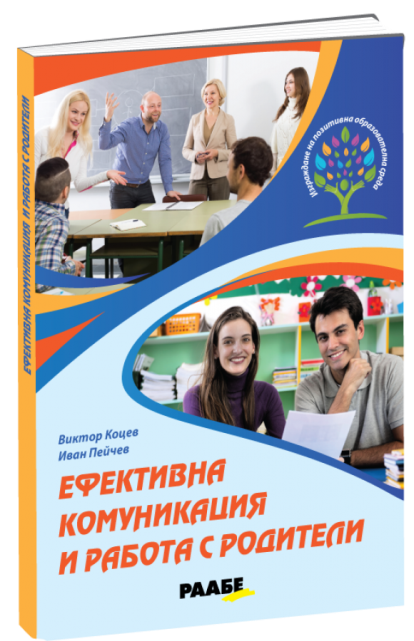 „Ефективна комуникация и работа с родители“Автори:В. Коцев, И. ПейчевЗа ефективната комуникация с родители, авторите предлагат примерни техники за работа и дават насоки за работа по отношение на:родителски стилове на възпитание;форми на сътрудничество и взаимодействие между семейството и училището.Формат:  А5, мека корицаМладен ВладимировЕмилия Крушков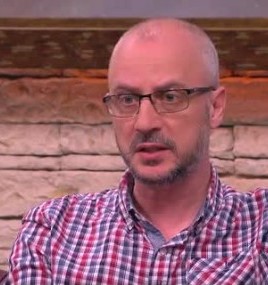 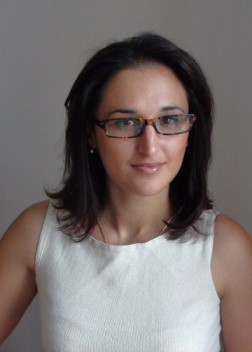 Повече от десет години работи в системата на средното образование.  Завършил е психология и е специализирал „Семейна терапия и консултиране“ и „Организационна психология“.  Бил е училищен психолог, кризисен психолог към „Национална мобилна група за психологическа подкрепа“.  Участвал е като обучител в проекти на МОН, посветени на „Насилието, агресията и тяхната превенция“. Обучител на РААБЕ България по теми, свързани с проблемното поведение в училище и изграждане на позитивна образователна среда, ефективни модели на взаимодействие.Консултант и психолог, специализирала през трудовата си практика в България и Великобритания, а именно: деца и семейства в риск, когнитивно-поведенчески подходи за личностно развитие.Обучител на РААБЕ България по теми, свързани с мотивацията, интерактивните форми и методи, техники за комуникация и работа с родителите и др.Активно работи за осъществяването на програми за превенция на стреса, както и за обществено значими каузи, каквито са превенцията на насилието и асоциалното поведение. Автор на редица изследвания, книги, помагала, статии и програми със социална и психологическа насоченост.  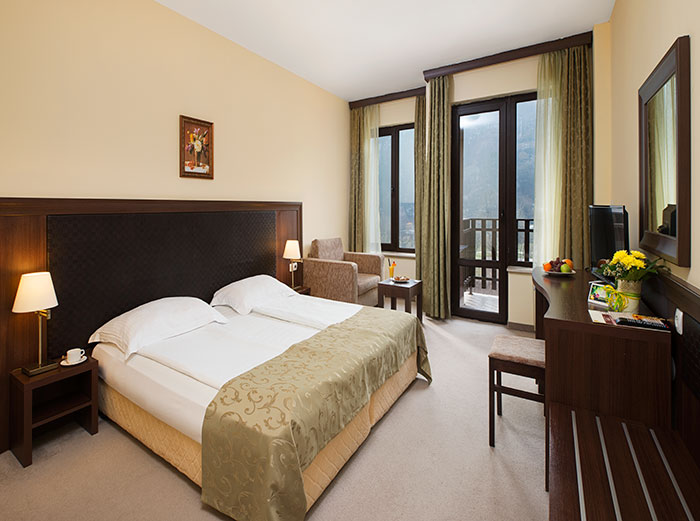 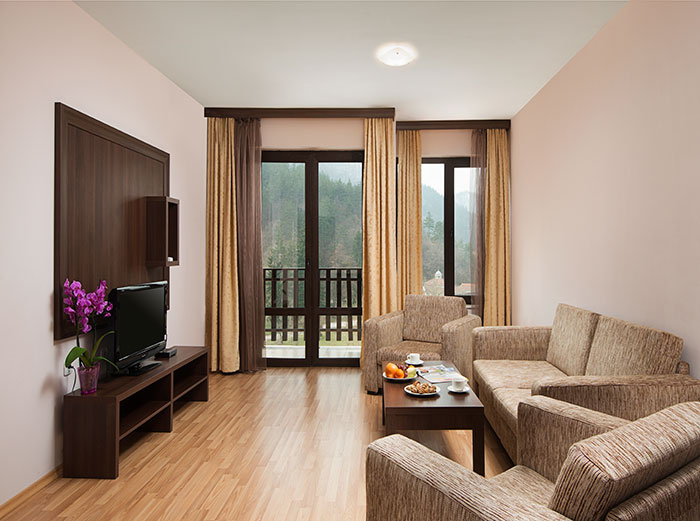 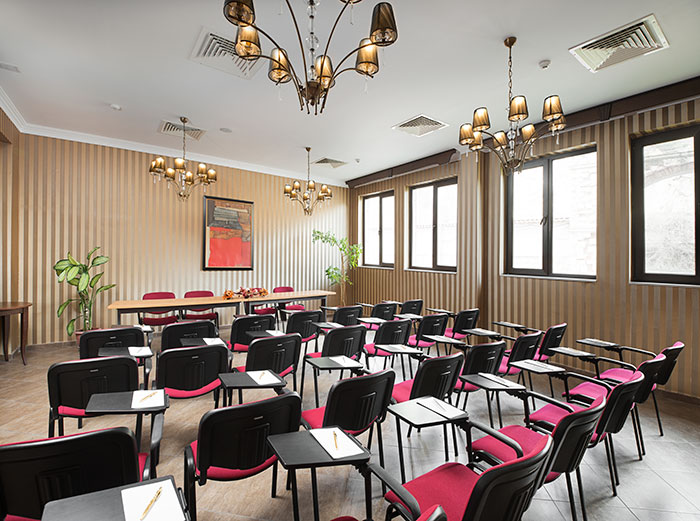 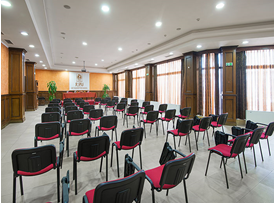 Вид услугаВид услугаБалнео хотел „Свети Спас“ 5*, гр. Велинград  (цени на човек)Цена за един участник при настаняване в двойна стая за целия престой336,00 лева336,00 леваЦена за един участник при настаняване в единична стая за целия престой435,00 лева435,00 лева